Instructiong ManualElectric potato chip machine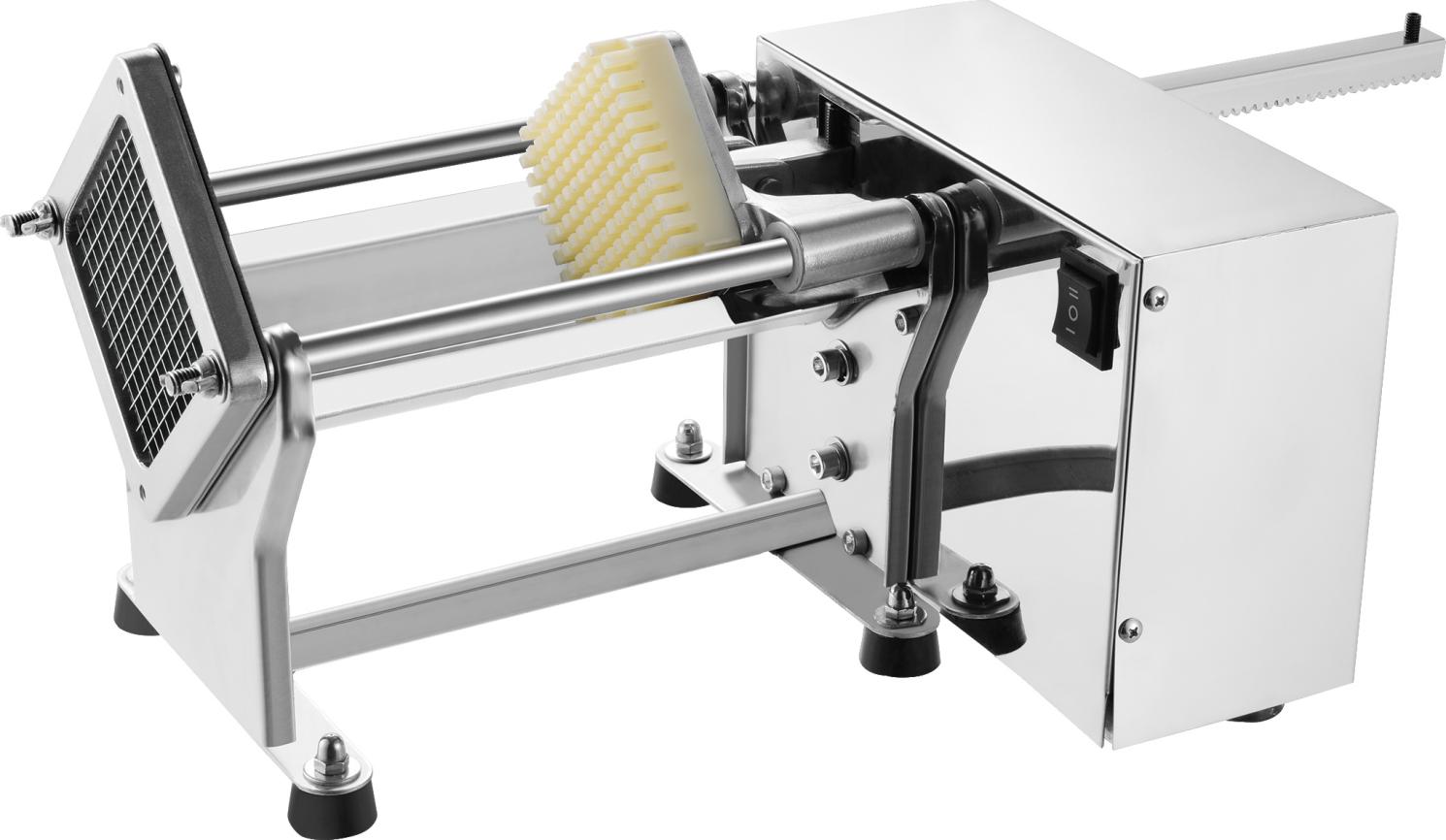                     Please read the introduction before using            IMPORTANT SAFEGUARDS:When using this potato chip machine, basic safety precautions should always befollowed including the following1.Read all instructions.2.To Protect against risk of electrical shock do not put in water or other liquid3. Unplug from outlet when not in use, before putting on or taking off partes, and before cleaning.4.Avoid contacting moving parts5. Do not operate any appliance with a damaged cord or plug or after the machinemalfunctions, or is dropped or damaged in any manner. Return the machine to the nearestauthorized servo is facility for examination, repair or electrical or mechanical adjustmeln6. Do not use outdoors7. Do not let cord hang over edge of table or counter8. Do not let cord contact bot surface, including the stove9. Do not touch the moving parts when in operation10. Blade is sharp. Handle carefully11. If the power cord is damaged, it must be replaced by the service agent or a similarlyqualified person in order to avoid hazard12. This machine is not intended for use by person(including children )with reduced physicalsensory or mental capabilities, or lack of experience and knowledge, unless they havebeen given supervision of ins ruction concerning use of the appliance by a personresponsible for their safety13. Children should be supervised to ensure that they do no play with the appliance14.Care is needed when handing cutting blade during cleaningSAVE THESE INSTRUCTIONSSpecificaion:110V,220V,40WDescription:1. Main body: full 201#stainless steel material2. Control penal (with the buttons of "ON/OFF), the button is inching switch3. Potato holde, three sets blade&mould Size for potato chip is:6mm. 9mm 13mmHow to use:1. plug in the machine to the power2. Press the"NO/OFF"button, When press it, the pressing mould willmove, when stop pressing the button, it will stop mocing3. lsert the potato into the potato holder, then press the NO/OFF button, keep onpressing the button, unill the potato si finished cutting4. Press the button to another side the pressing mould will life up, ther can repeat No3 to begin another cycle5. About changing the blade mould: If you need another size s potato chip, then adjustthe screws of the blade set and the black mould take out the blade and the blackmould, install another size blade &black mould6. Cleaning:Unplug the machineclean the chamber with wet cloth. Do not clean hte blade by handRemove the blade from the machine for cleaning if necessary.